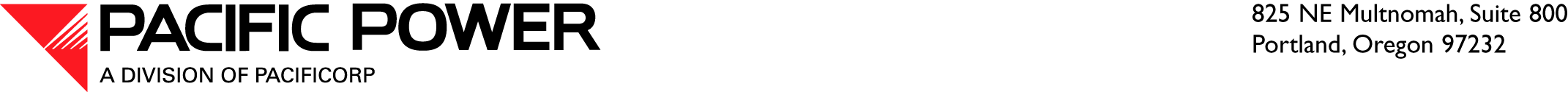 July 30, 2010 ELECTRONIC FILING OVERNIGHT DELIVERY Utilities & Transportation CommissionAttention:  	David W. Danner,		Executive Director and SecretaryRE:  Service Standards Report Submitted Pursuant to Docket No. UE-051090Please find enclosed Pacific Power’s semi-annual report for the period January 1, 2010 through June 30, 2010 detailing Pacific Power’s performance in meeting the service standards approved in the above docket.If you have any questions or require further information, please call me at (503) 331-4306.Sincerely,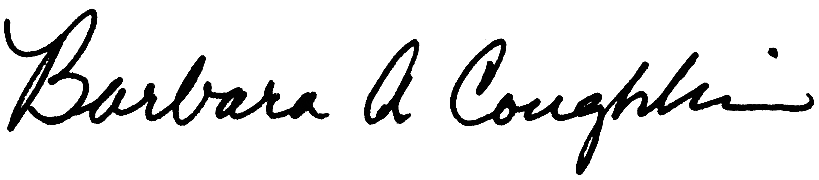 Barbara Coughlin, DirectorCustomer and Regulatory Liaisoncc:	David Pratt -  Utilities and Transportation Commission		Deborah Reynolds -  Utilities and Transportation CommissionEnclosures